Корпус  №2  фронтон   до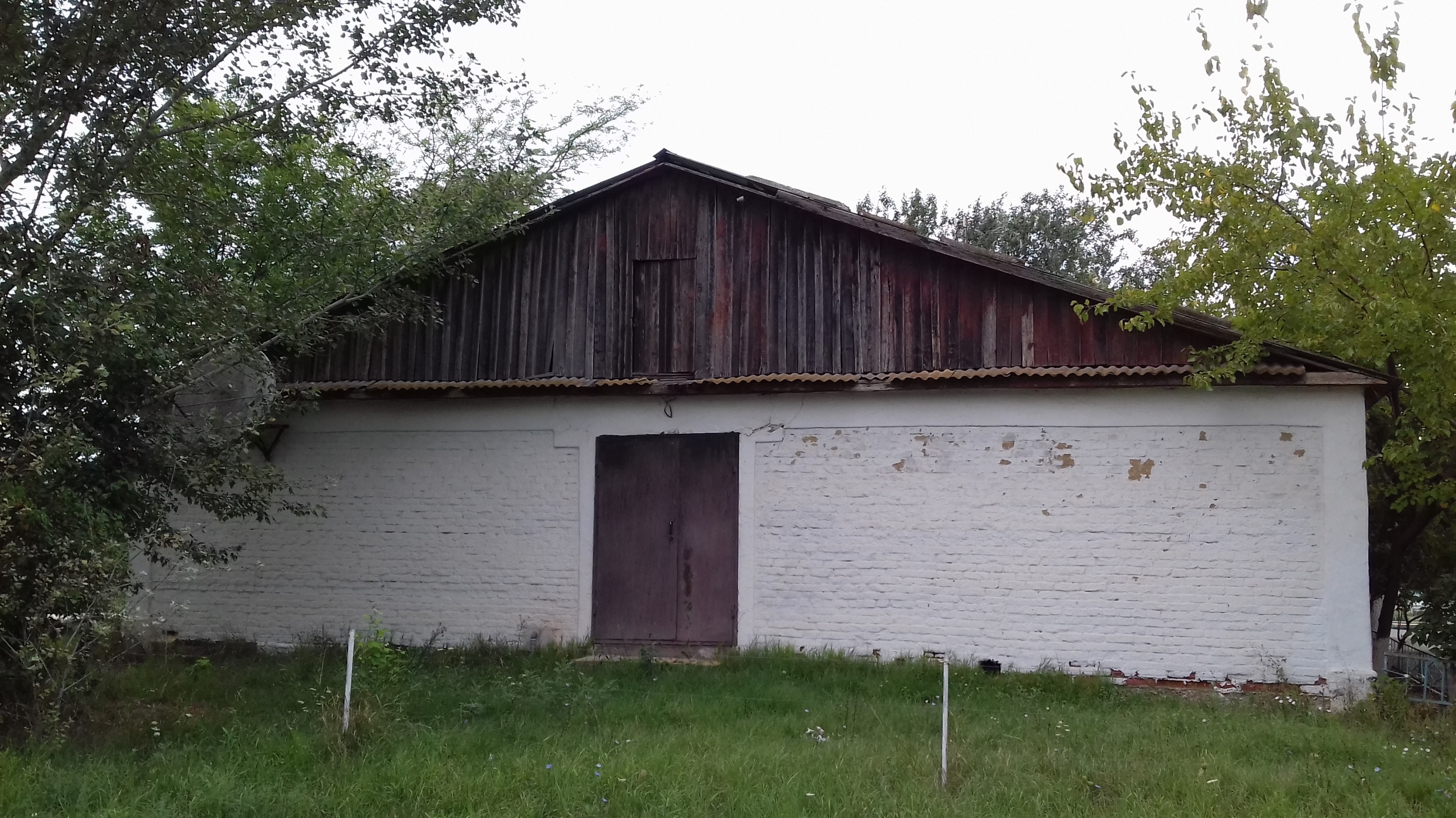 Корпус  №2  фронтон    после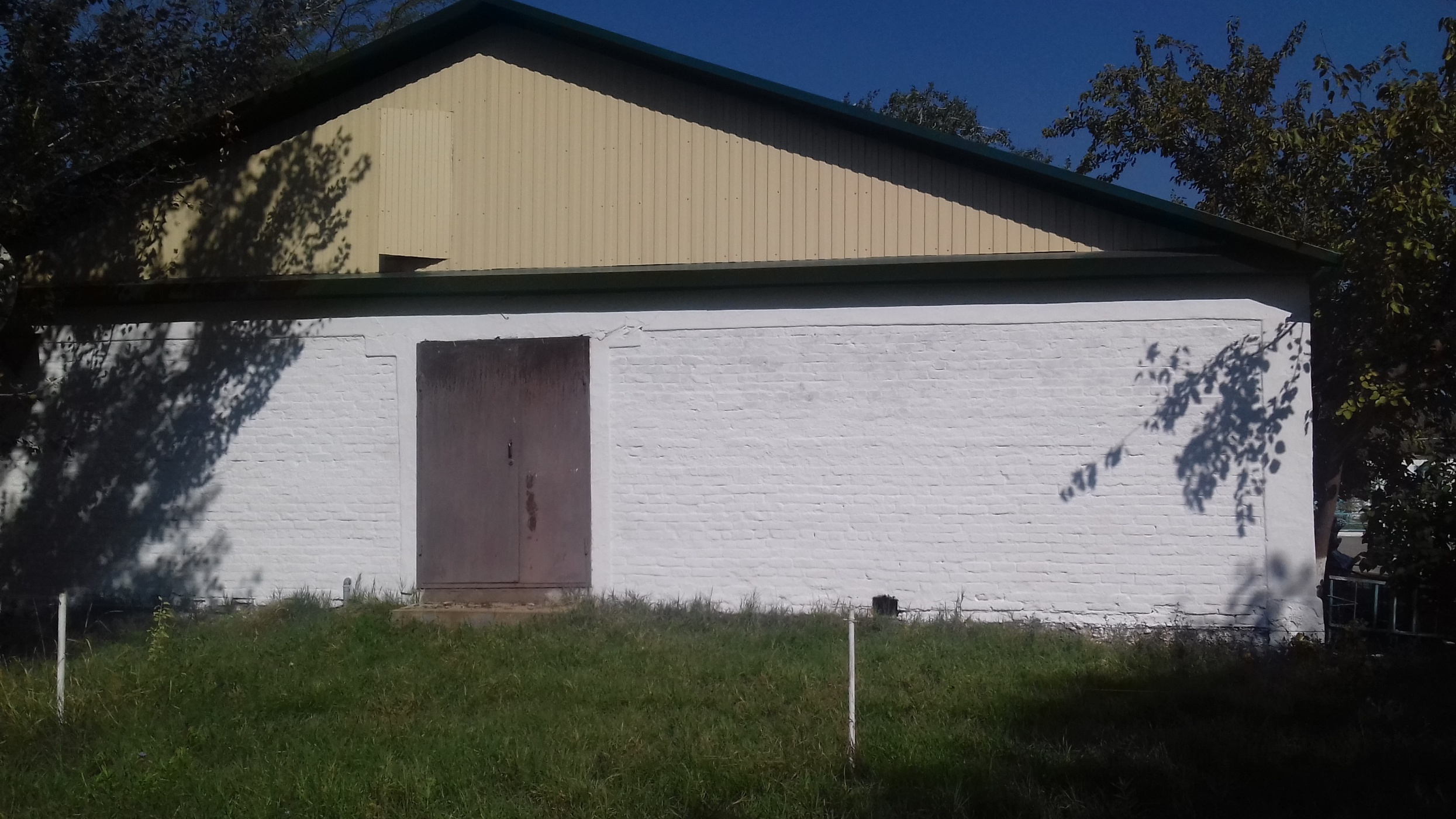 Корпус  №1  фронтон  2 до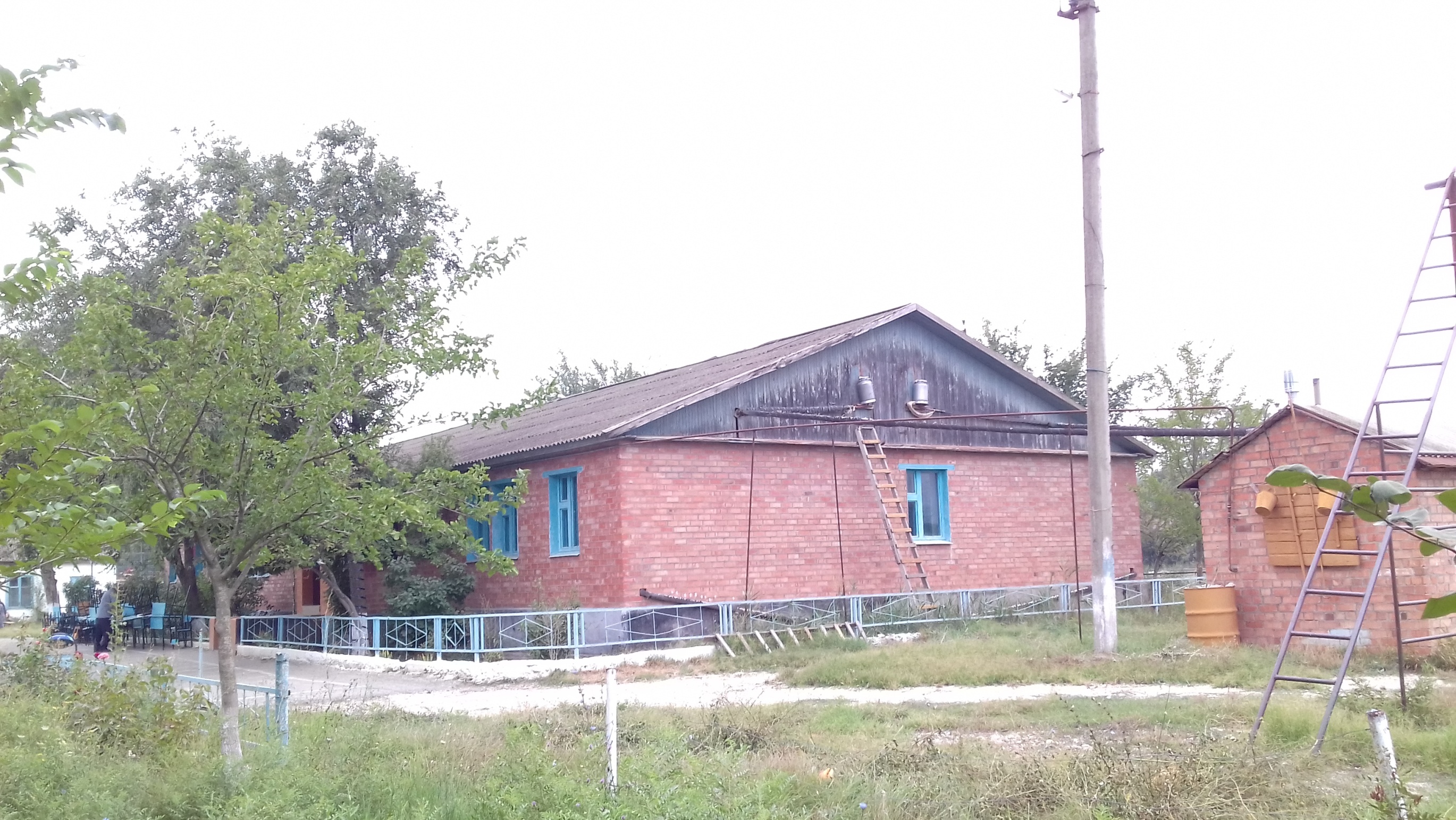 Корпус  №1 фронтон  2  после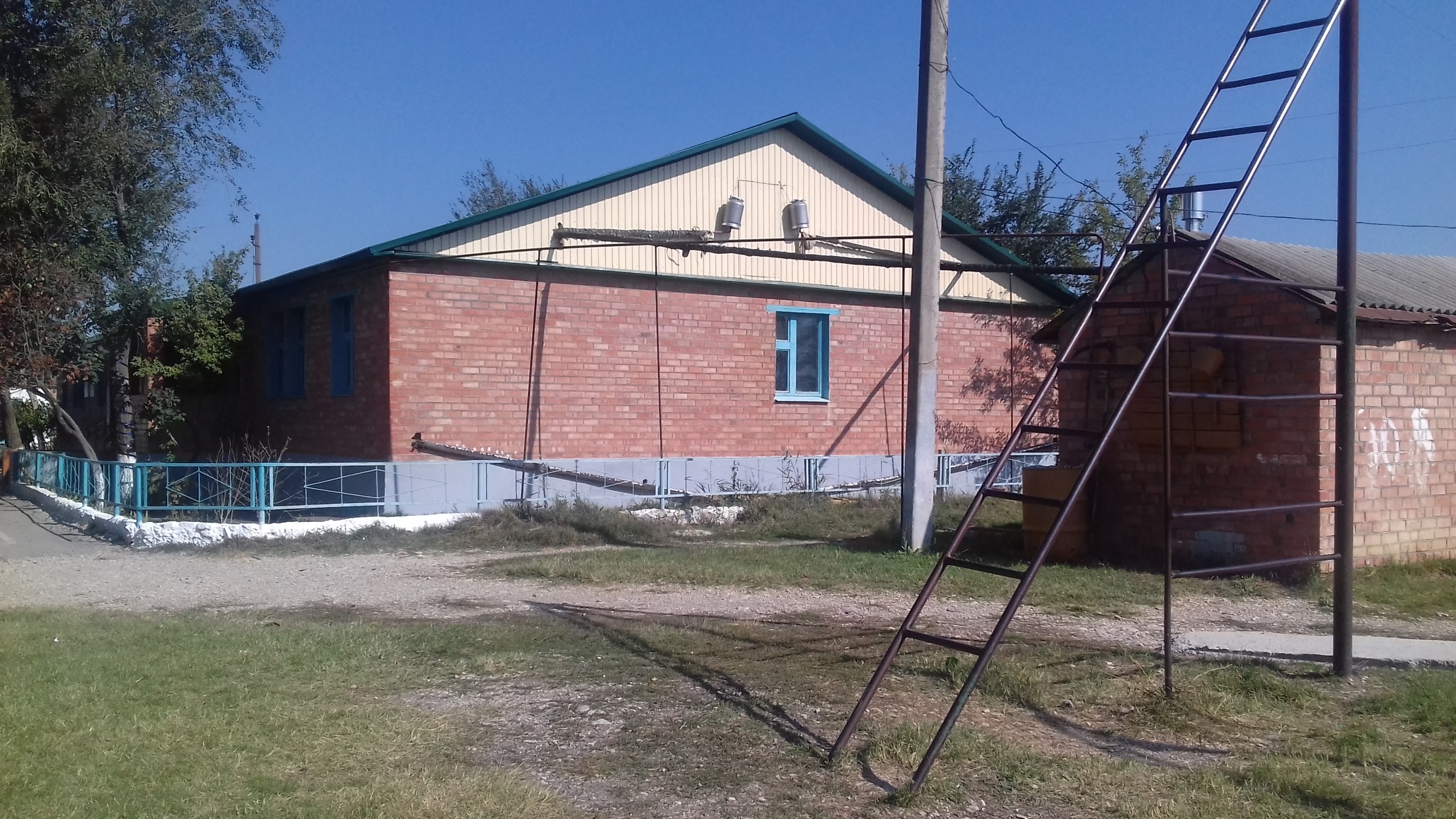 Корпус №2  потолок  коридор  до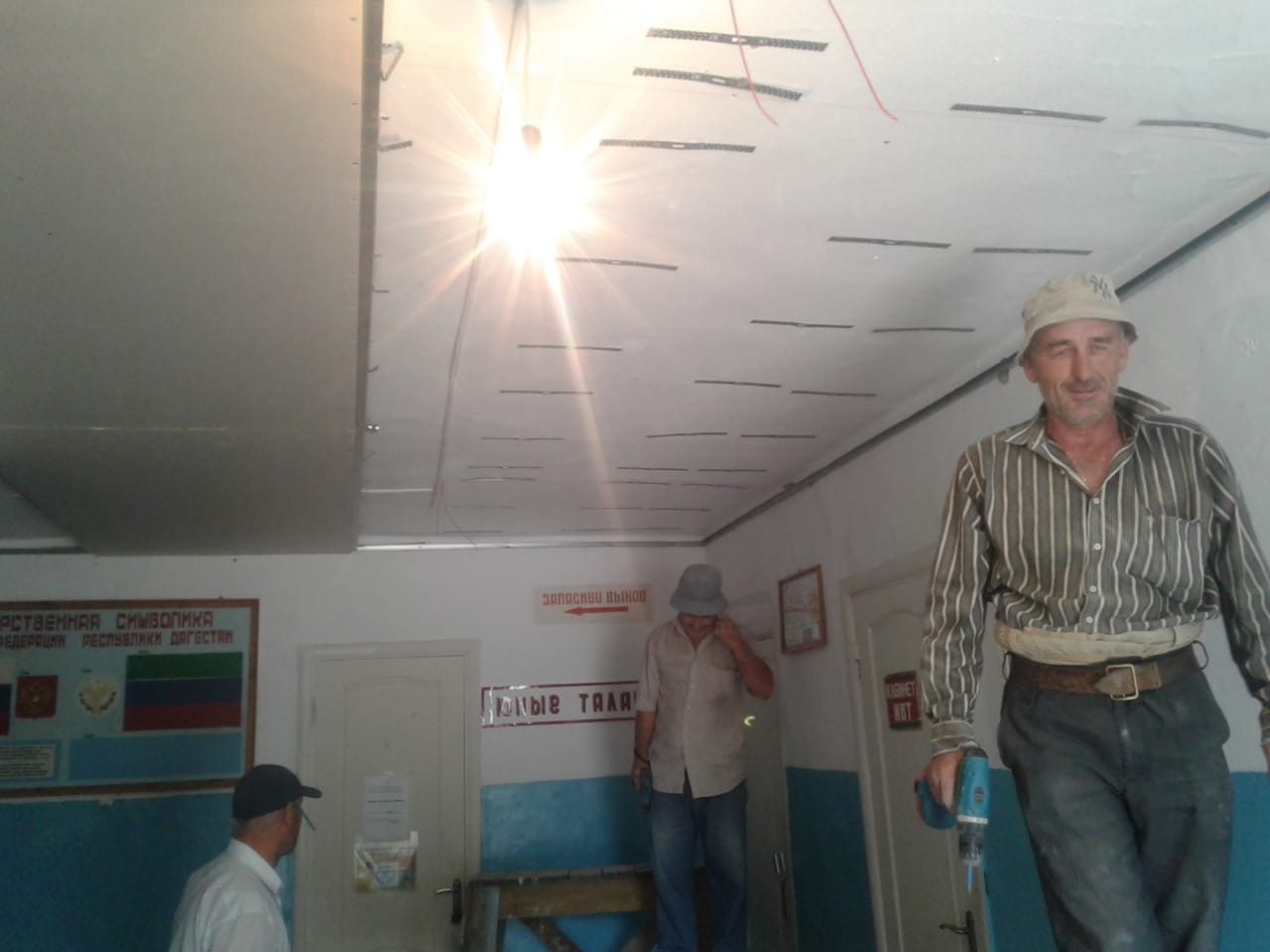 Корпус №2  потолок  коридор  после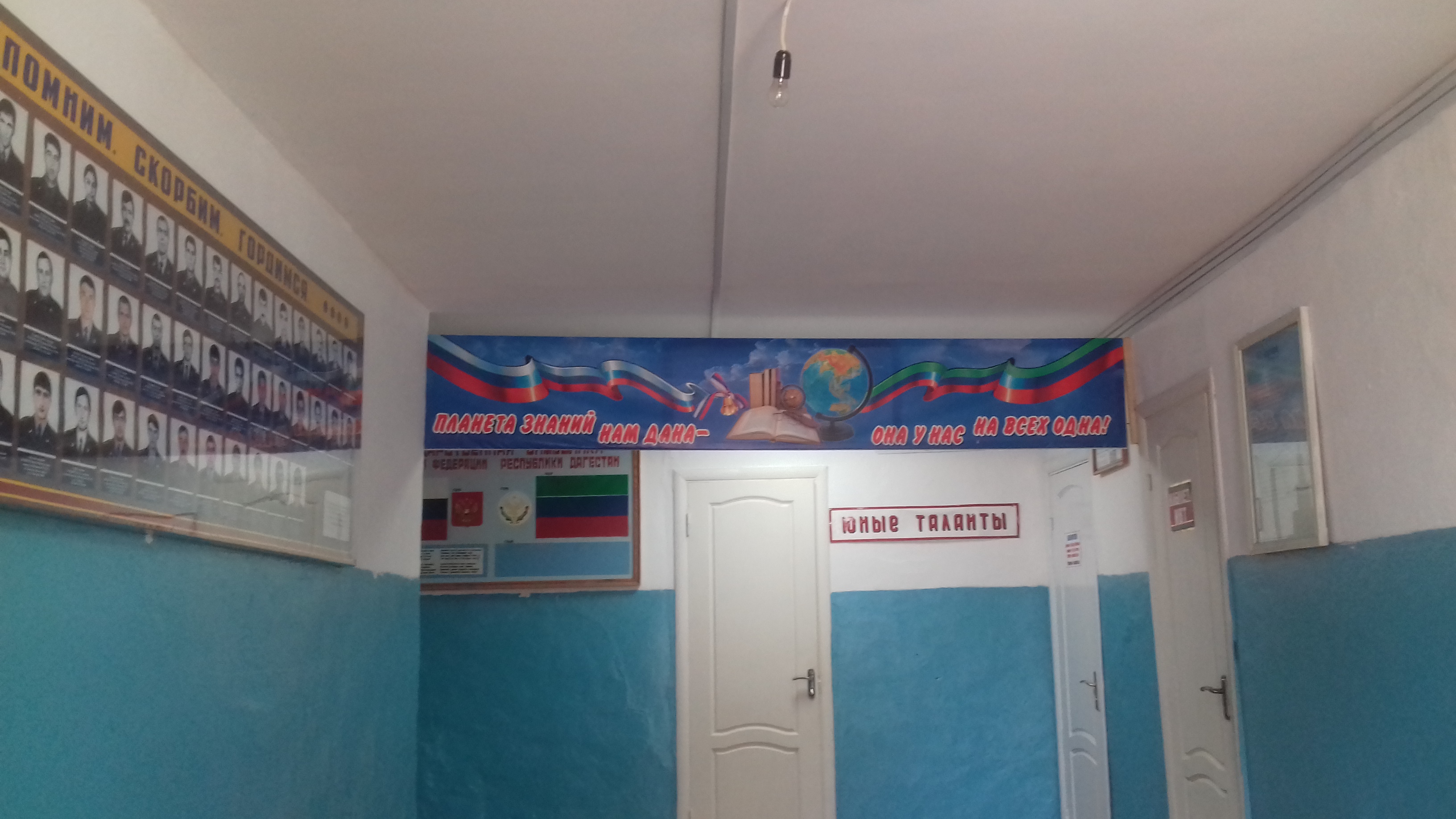 Корпус  №2  котельная  дверь  до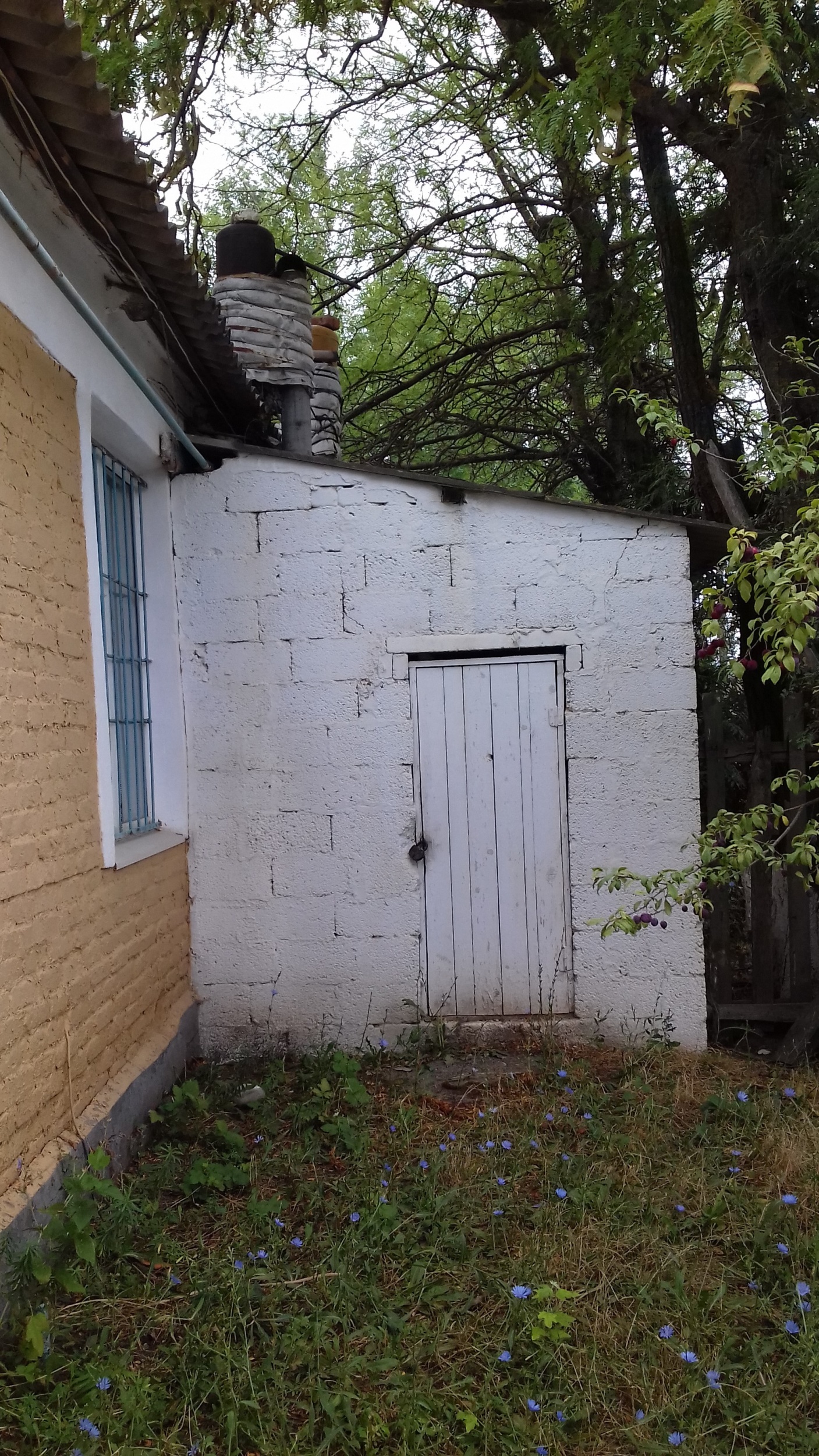 Корпус  №2  котельная  дверь  после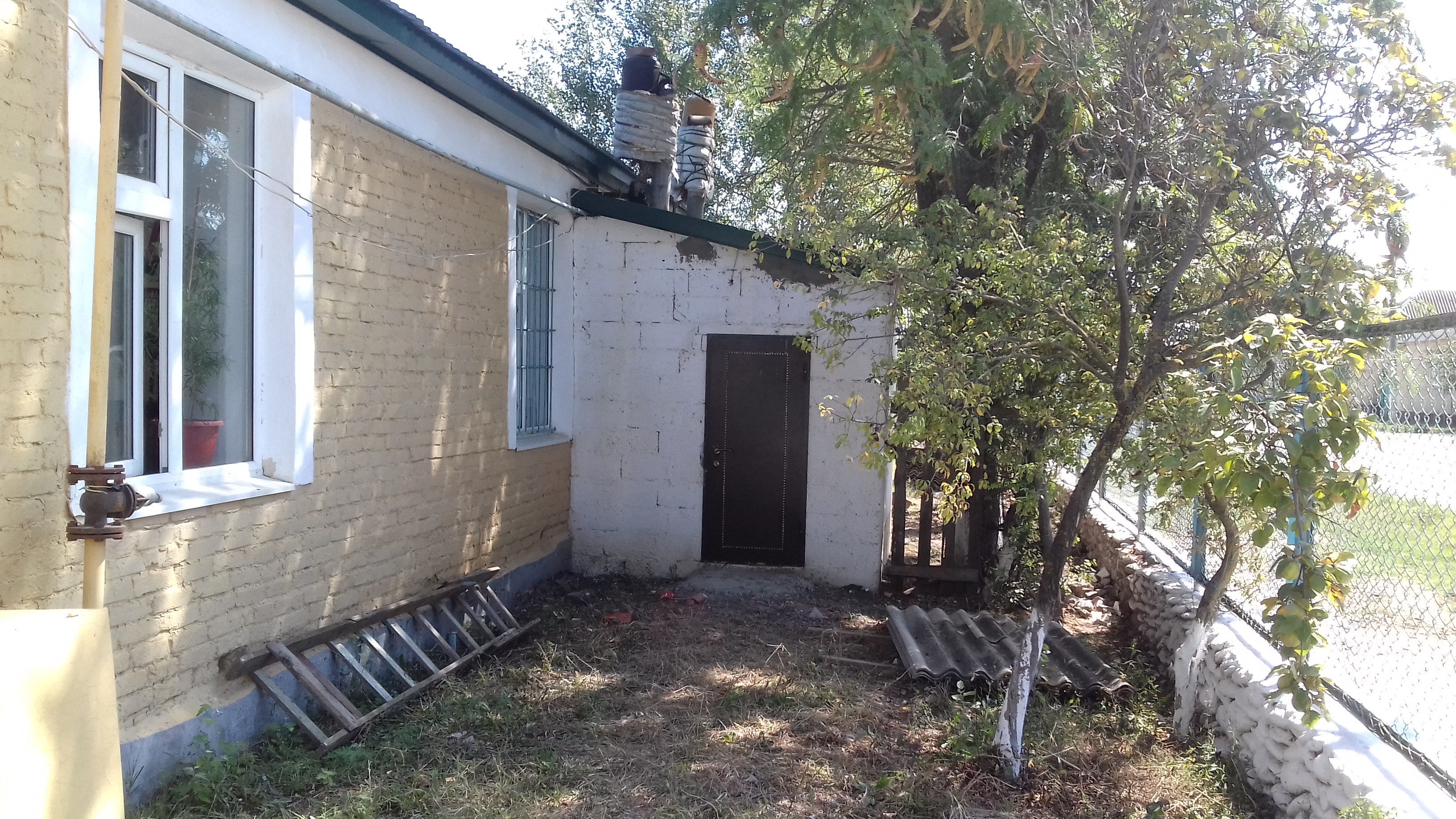 Котельная  корпус №2  котлы и внутренняя отделка до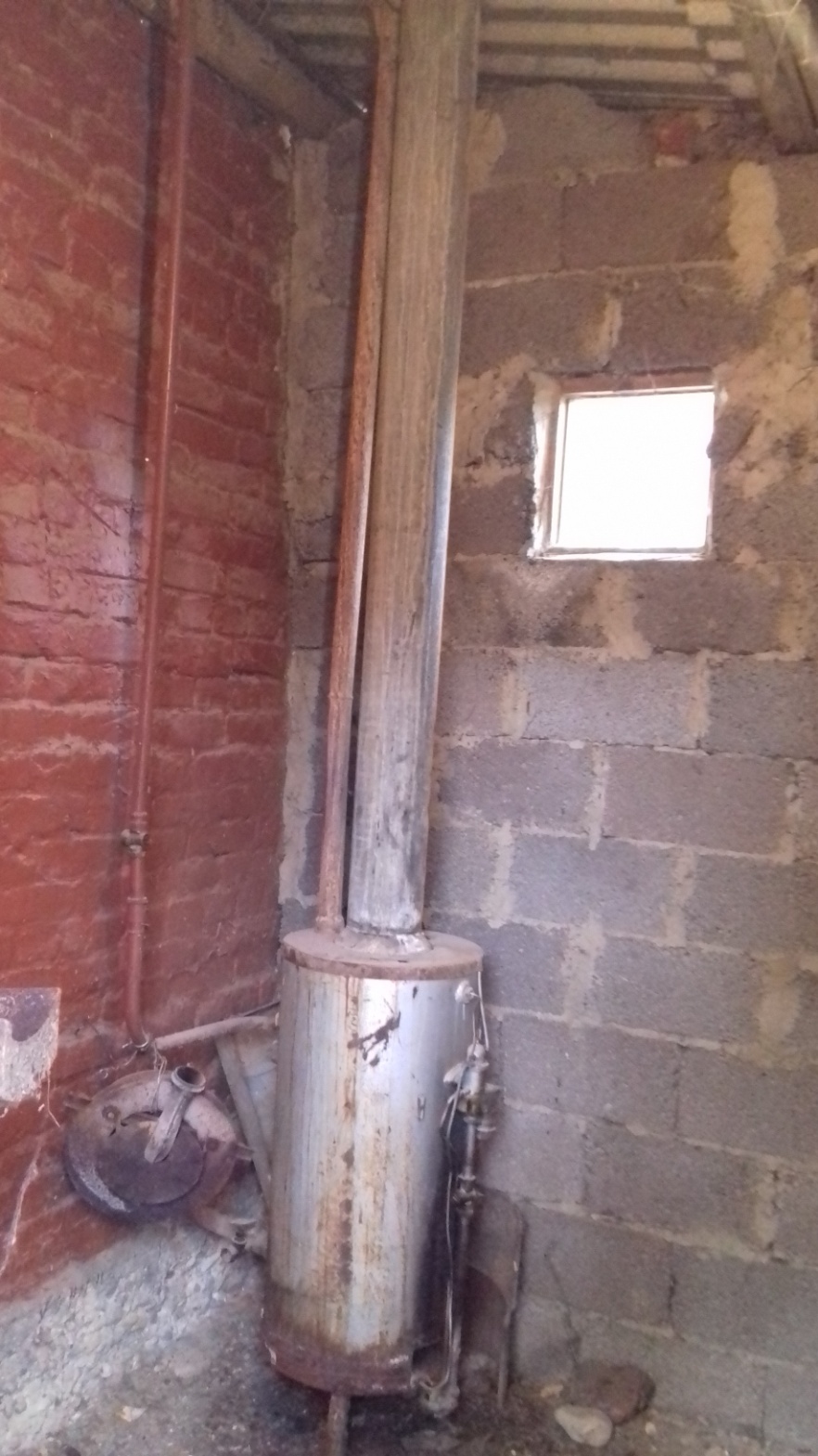 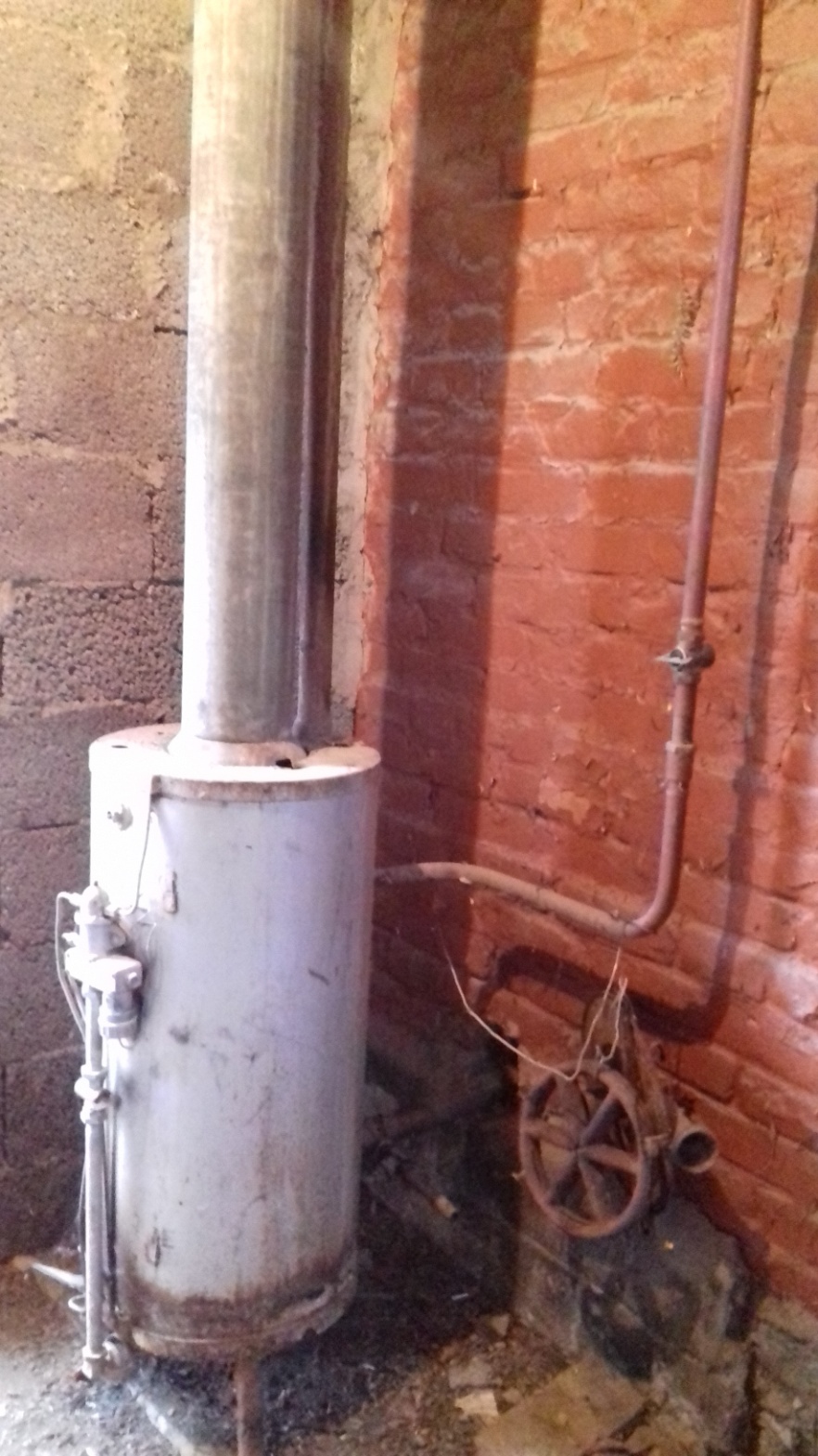 Котельная  корпус №2  котлы и внутренняя отделка после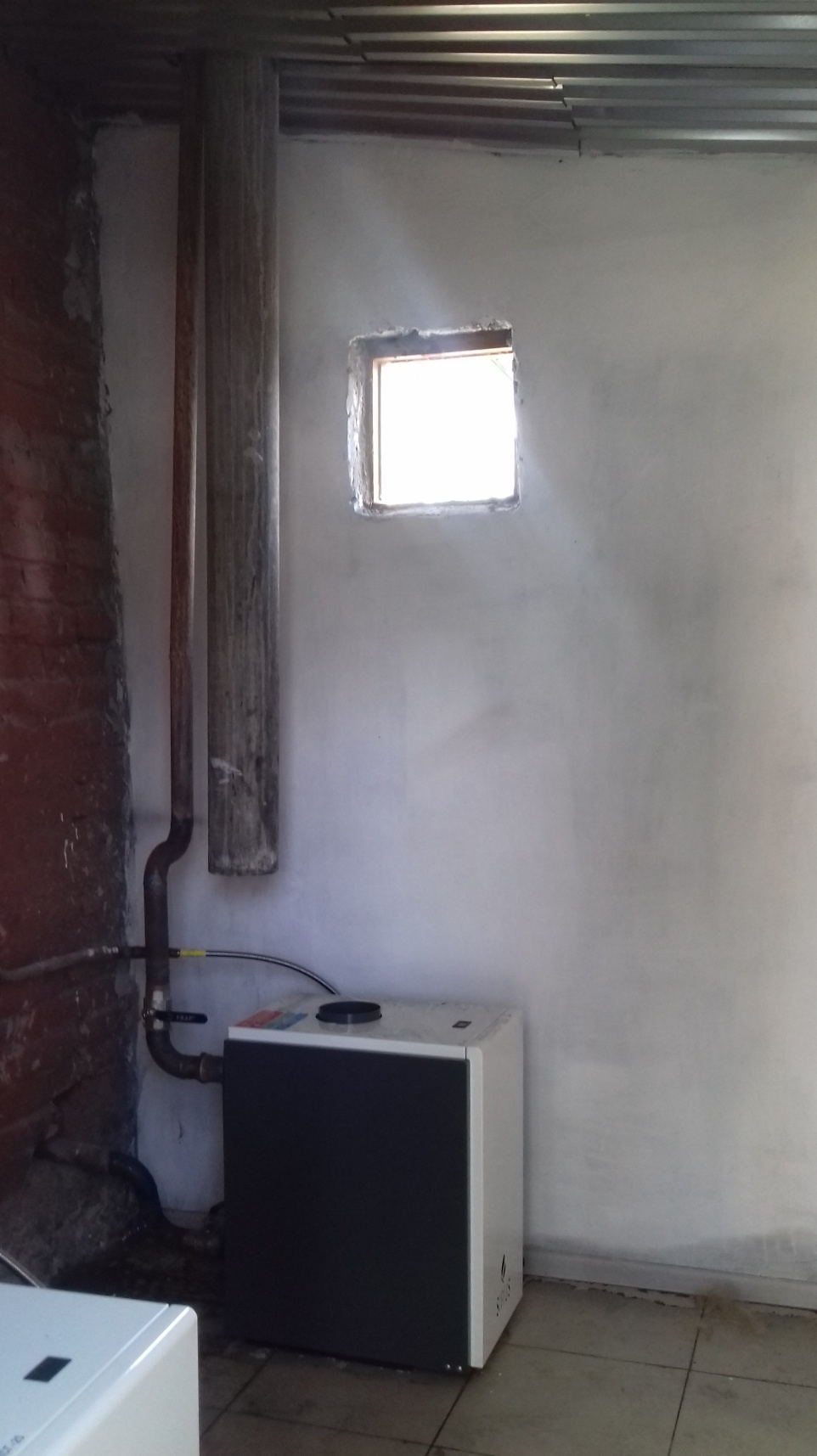 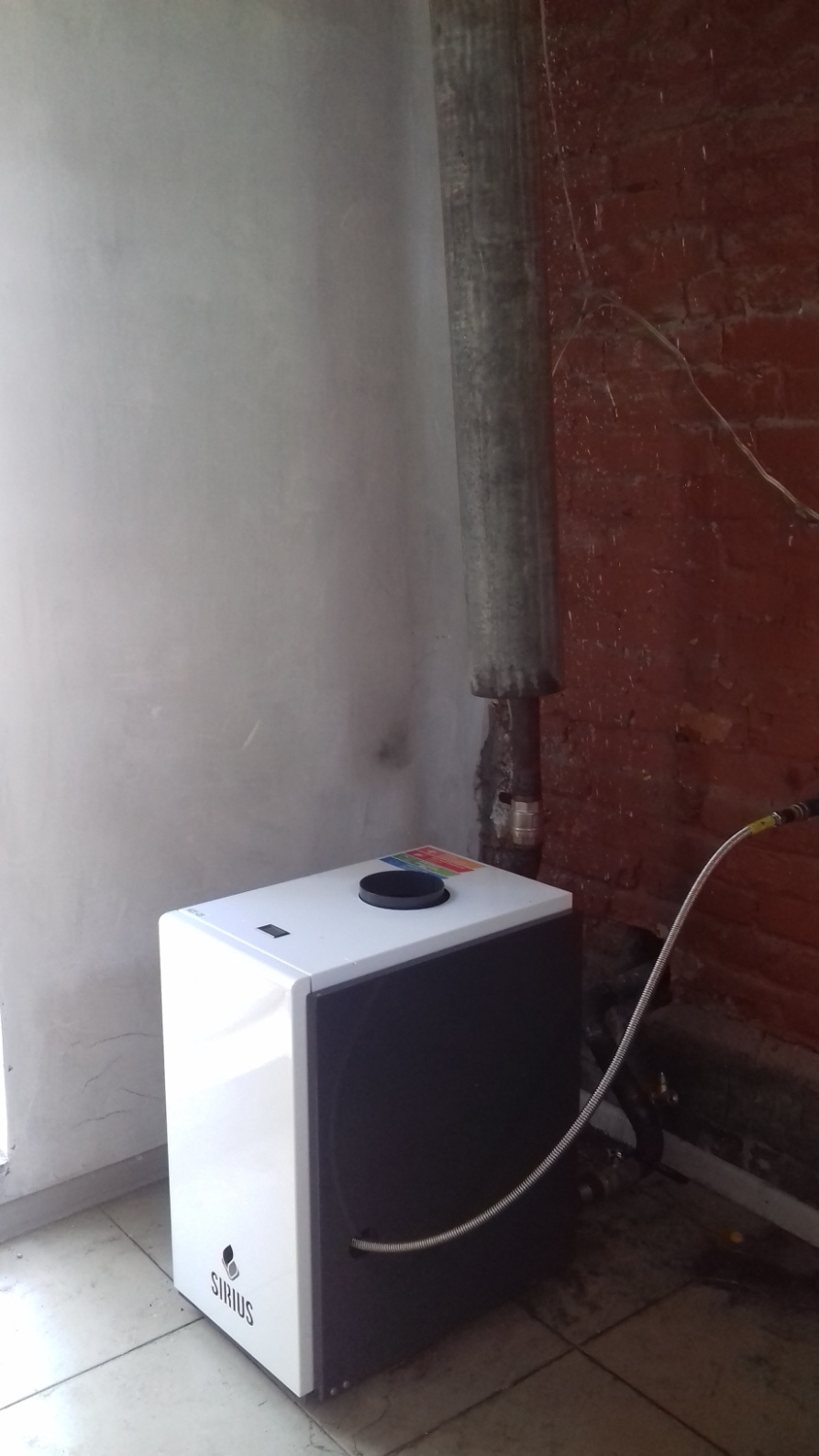 